Art and Design Ideas for at Home!While school is closed, this is the perfect opportunity to continue to be creative and put the skills you have practiced at school to good use. Therefore, below is a list of ideas you can do at home, some of which require little to no additional resources, to help you continue to use those vital creativity skills you’ve worked hard on at school.If you choose to have a go at any of these ideas, take a picture and send it into school (see school website) as we’d love to see and celebrate what you’ve been creating.  Practice what you’ve learnt!One of the best places to start is to use what you’ve learnt in class. It would be amazing to see some of your recreations and interpretations of artwork you studied in class! You could even do some further research into the artists you looked at while we were at school and become a real expert; creating a poster or a fact file about this artist. Alternate Paint Some of you may not have access to paint at home. Consider using this as a time for exploration and try using new types of paint. Think about what natural materials you might have, much like the people creating cave art might have used.  Try some of these homemade paint options:Painting with CoffeeFruit and Vegetable PaintPaint Made with SpicesFood Coloring WatercolorsFound Object IdeasFound object art making is a medium that has been explored by artists throughout the ages. Let your creativity flow by creating with the objects you have around you.Here is a list of found objects that might help inspire you. 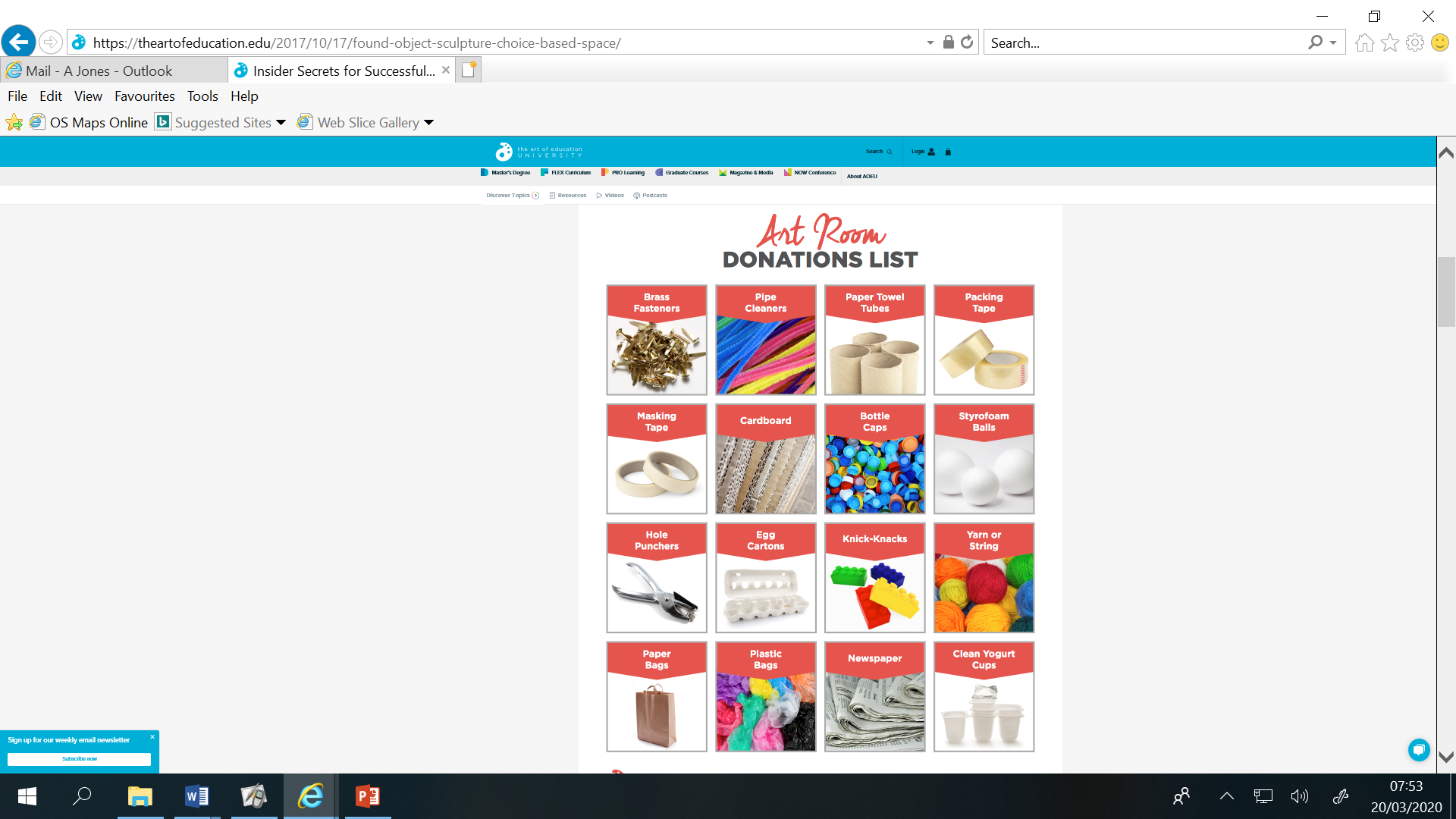 Try one of these found object ideas:Found Object Color Wheel: Using the objects found throughout your home, collect as many colored objects as you can to create a color wheel. It will become a fun challenge to see how many different objects in different hues you can find in your home.Andy Goldsworthy Found Object Nature IdeasFound Object Cityscape 3-D IdeasPlanning activities for 3-D classes like ceramics and sculpture might present an extra challenge. It won’t be very easy to truly emulate the happenings of a classroom without clay at home. However, here are some ideas to consider.Create temporary sculptures with household items. Take a photograph of them, and use them as a drawing inspiration. When you eventually get back to the classroom, you may ve able to recreate your sculptures with other materials.Try using materials such as BluTack, play-doh, or even cookie dough instead!Paper Pottery https://www.youtube.com/watch?v=xC7abaoF9Hg Cardboard SculpturesHere are some additional clay recipes you can use to make your own homemade clay:Paper Clay https://www.youtube.com/watch?v=xC7abaoF9Hg Salt Dough https://www.allrecipes.com/recipe/240641/salt-dough/ Baking Soda Clay https://mamapapabubba.com/2016/02/16/homemade-air-dry-modelling-clay-aka-baking-soda-clay/ Lessons with Limited SuppliesWhen it comes to limited supplies, drawing is going to be the best way to spend some time being creative. You can simply draw with the materials you have, any type of mark-making and paper will do the trick.Use the drawing/sketchbook prompts.Observational DrawingNow is the perfect time to refine observational drawing skills. This will encourage you to take note of the world around you, and remember to appreciate the beautiful things. If you would like, you could participate in the “View From My Day” drawing challenge.Other Drawing Activities:Turn Your Markers into Paint https://theartofeducation.edu/2018/05/30/how-to-stretch-your-budget-by-painting-with-markers/ Drawing the Human Formhttps://theartofeducation.edu/packs/drawing-the-human-form/?open_video=p39u1cawm2-148714D Line Drawing Lessonshttps://theartofeducation.edu/flex/collections/line-in-everyday-life/ Art and Computing If you have access to a computer or the internet at home, here is a quick list of art websites and web-based games for you to explore.www.picassohead.comcolormandala.comNational Gallery of Art’s Kids Zone